               Муниципальное бюджетное дошкольное образовательное                         учреждение детский сад №12 «ОктябренокСценарий образовательной деятельностидля детей среднего дошкольного возраста«Лунтик и его друзья»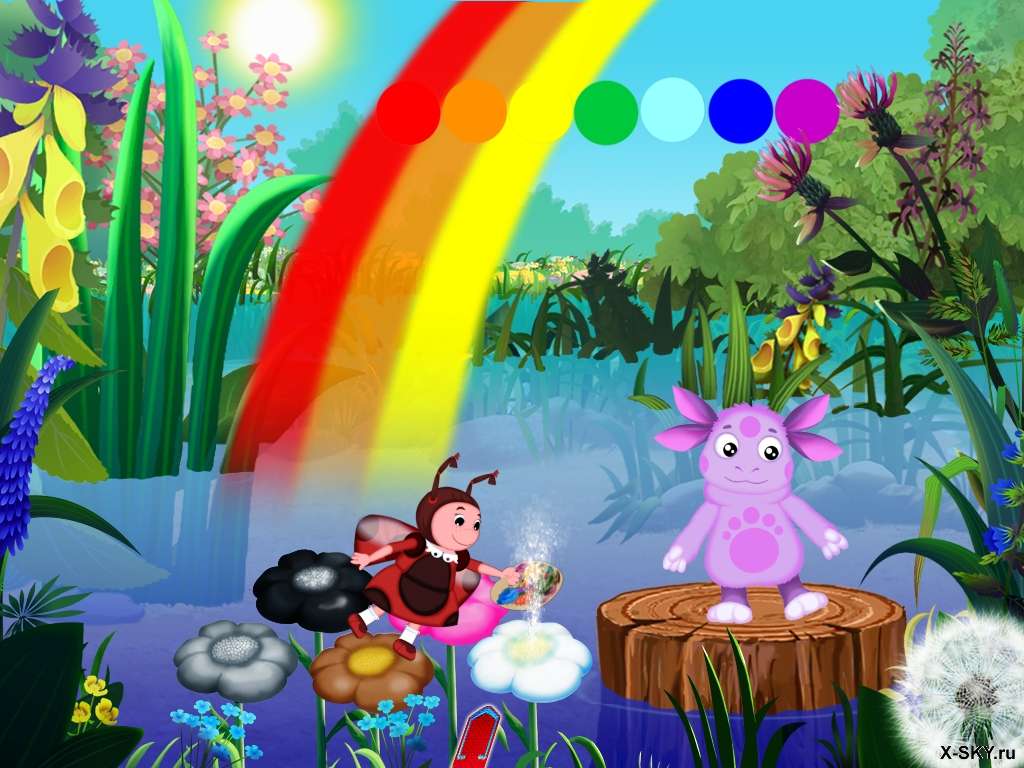   РазработалПавлова Людмила Валентиновна                                                                        Воспитатель высшей категорииг.Приморско-Ахтарск2020год                            ПОЯСНИТЕЛЬНАЯ ЗАПИСКА.В образовательной  деятельности «Лунтик и его друзья» использовалисьметодические пособия по программе «От рождения до школы»под редакцией Н. Е. Вераксы,Т. С. Комаровой, М. А. Васильевой. ФМПК в средней группе И.А. Помораева ,а также пособие «Занимательные игры и упражнения» под редакцией З. А. Михайлова.В образовательной деятельности решались следующие задачи:развитие содержательности и связности речи, развитие речевого творчества и выразительности, умение использовать речь – доказательство.Формировать умения находить признаки сходства и различие предметов. Группировать предметы, определение их количества. Развивать логическое мышление закреплять умения классифицировать. Упражнять в умении определять пространственное расположение предметов.Закреплять счетные умения, знание геометрических фигур, умение сравнивать предметы по величине.Материал к занятию: изображения героев мультфильма, наборы счетных палочек, геометрических фигур, мяч.Методы и приемы: показ на фланелеграфе, прослушивание музыки, рассказывание, просмотр мультфильма, моделирование игровой ситуации с целью постановки проблемы и создания мотивации, упражнения на логическое мышление и творческого характера, вопросы к детям, использование дидактических пособий, раздаточного и наглядного материала, физкультминутка, пальчиковая гимнастика.В процессе образовательной деятельности дети закрепили понятие равенства и неравенства, сравнения по величине, количеству, применяя аналитическое мышление.Решалась задача по формированию мотивации к учению через игровой сюжет занятия, желание оказать помощь.Образовательная деятельность с детьми с применением интегрированной формы, дает возможность детям усваивать материал в целом, не выделяя его части: познавательная, художественная, речевая.Приход героев мультфильма «Лунтик и его друзья», способствовал поддерживанию интереса детей, лучшему усвоению знаний, умений и навыков.                                                         2Ход образовательной деятельностиЦель:развивать и активизировать у детей умственную деятельность, применяя полученные знания при выполнении задания.Задачи:образовательные- формировать умение соотносить количество предметов с числом. - закрепить знания детей о геометрических фигурах.-формировать умения находить признаки сходства и различие предметов. -умение сравнивать предметы по величине.закреплять знания, навыках счета и отсчета предметов на слух (в пределах 5).-закрепить представление о частях суток,  правильно употреблять слова «утро», «день», «вечер», «ночь».развивающие - активизировать освоенные  детьми умения сравнивать по форме, расположению в пространстве, числовому значению, временным длительностям;- развивать интерес к познанию простейших зависимостей, порядка следования  и изменений в связи с этим; - развивать память, речь, логическое мышление, воображение.воспитательные - воспитывать умение прийти на помощь, дружеские взаимоотношения.Предварительная работа: чтение историй про Лунтика и его друзей, просмотр мультфильма «Приключение Лунтика», дидактические игры:  «Части суток», « Соседи числа», «Чудесный мешочек»,изучение геометрических фигур: круг, квадрат, треугольник, прямоугольник, знакомство со счетом в пределах 5, порядковым счета, закрепление представления о частях суток. Повторение основных цветов: красный, синий, зеленый, желтый.Отгадывание загадок.Словарная работа: слева, справа, вверху, внизу; Кто стоит: между, за, перед, около, рядом с, слева, около.Материалы и оборудование:изображения героев мультфильма, наборы счетных палочек, геометрических фигур, мяч, блоки Дьенеша, книга.Методы и приемы: показ на фланелеграфе, прослушивание музыки, рассказывание.Моделирование игровой ситуации с целью постановки проблемы и создания мотивации, упражнения на логическое мышление и творческого характервопросы к детям, использование дидактических пособий, раздаточногонаглядного материала, физкультминутки, пальчиковой гимнастики                                                               3Воспитатель:Однажды, на Луне родился необычный малыш (на фланелеграфе появляется изображение Лунтика в окружении звезд, звучит музыка).Воспитатель:Ребята, вы знаете его?Дети: это Лунтик,  он прилетел с другой планеты.Лунтик: Добрый вечер ребята!Воспитатель: Разве сейчас вечер, Лунтик?Дети: Нет.Воспитатель: А вы как ребята думаете?Дети: Сейчас утро.Воспитатель: Давайте расскажем Лунтику, когда бывает утро, а когда вечер.Дети:Давайте.
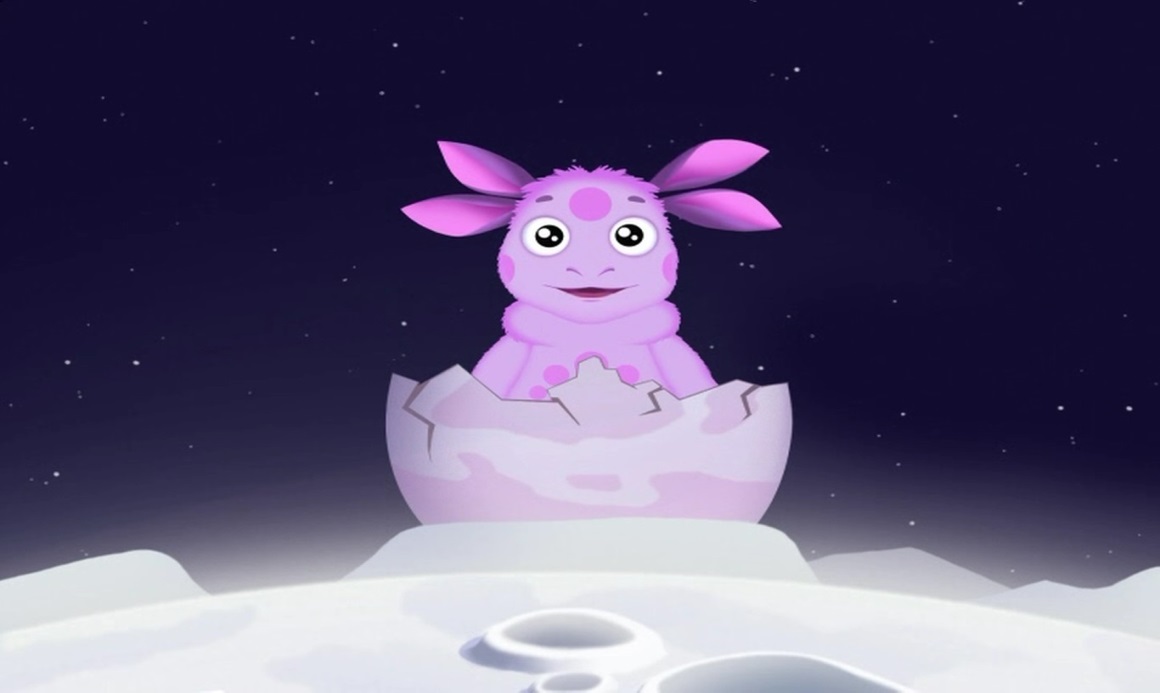 
Воспитатель: Когда мы делаем зарядку?Дети: Утром.
Воспитатель: Когда мы играем? Дети:Днём.
Воспитатель:Когда вся семья собирается дома? Дети:Вечером.Воспитатель:Когда мы спим? Дети:Ночью.Воспитатель: А сейчас утро. Как будем приветствовать друг друга? Дети:Доброе утро!                                                          4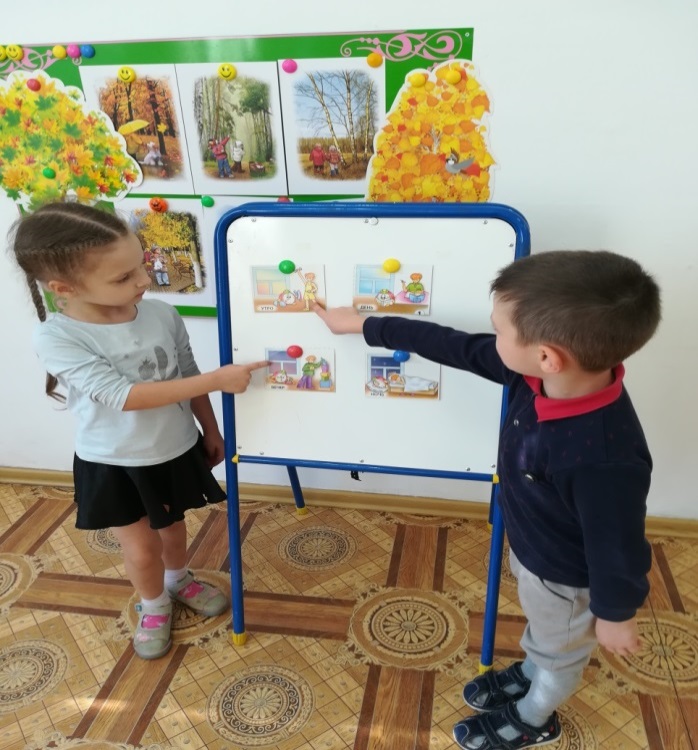 (Дидактическая игра  «Части суток»)Воспитатель:Конечно же «доброе утро»,Лунтик. Солнышко уже проснулось.Пальчиковая гимнастика.Солнце ясное взошло,Стало всем светло, тепло! Стали лучики светить - Малых деток веселить. (Пальчики разгибаются по одному) Прилетели тучки – убежали лучики. (Пальчики прячутся в кулачок) Солнце, солнце, покажись!  Поскорее улыбнись! Похвали моих ребят! Каждый будет солнцу рад! (Пальчики энергично сжимаются и разжимаются) 
Воспитатель: А что вокруг Лунтика? Дети:Звезды.Воспитатель:Какого цвета звезды? Дети:Синие и  жёлтые.Воспитатель:Чем отличаются  дуг от друга звезды?Дети:  По размеру, по цвету.Воспитатель:А сейчас мы узнаем, сколько звезд синих и желтых. Что для этого надо сделать?Дети:Посчитать.(детисчитают, сколько синих, и сколько жёлтых звёзд на небе)Воспитатель:Сколько синих звёзд?Дети: Пять.Воспитатель: А жёлтых звёзд?Дети:Четыре.                                    5Воспитатель:Каких звёзд больше?Дети: Синих.Воспитатель:На   сколько жёлтых меньше?Дети:На одну.Воспитатель: А как вы узнали?Дети: Сравнили.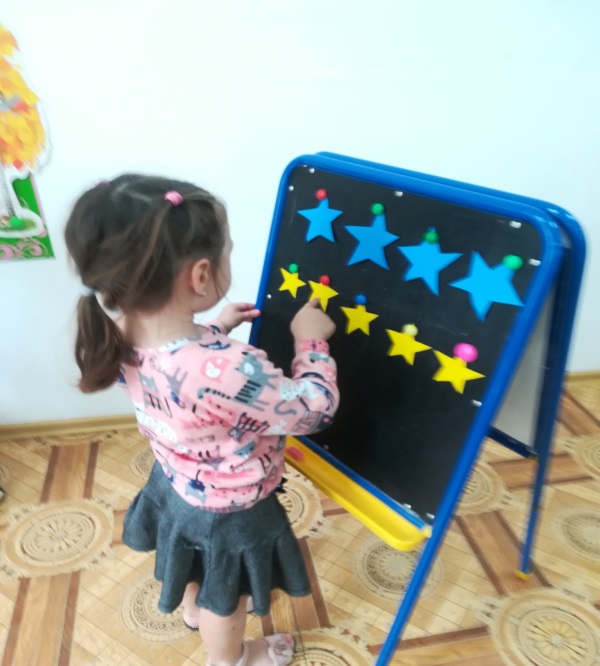 (Счёт звёзд)Воспитатель:Но тут налетел ветер, и разбросал звезды по всему небу.Игра «Что изменилось?»(Дети запоминают расположение звезд на доске, воспитатель меняет их расположение, дети отвечают, что изменилось)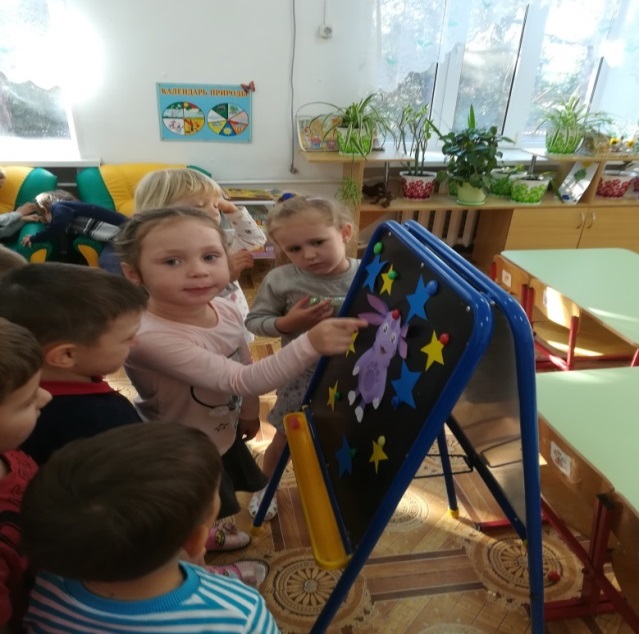 Воспитатель:они рассыпали нам на дороге фигуры, чтобы мы не прошли   (рассыпали фигуры «Блоки Дьенеша»).
Воспитатель: Ребята, предлагаю вам разложить геометрические фигуры в корзинки, по цветам.(Дети раскладывают фигуры по цветам в корзины.)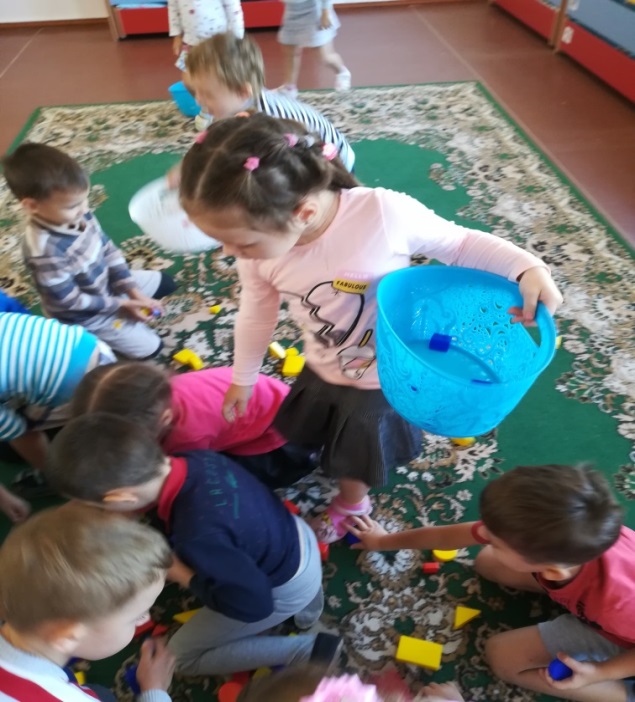 (Дидактическая игра «Собери фигуры по цвету»)Воспитатель: Ребята,посмотрите,кто к нам прилетел?Дети:Божья коровка Мила.Воспитатель: Мила предлагает вам и её друзьям  поиграть в  её любимую игру  с мячом.Игра«Скажи наоборот» (с мячом)Много-мало,Хорошо-плохо.Быстро-медленно,Высокий-низкий,Громко-тихо,Мягко-жестко,Мокро- сухо	










                                                     7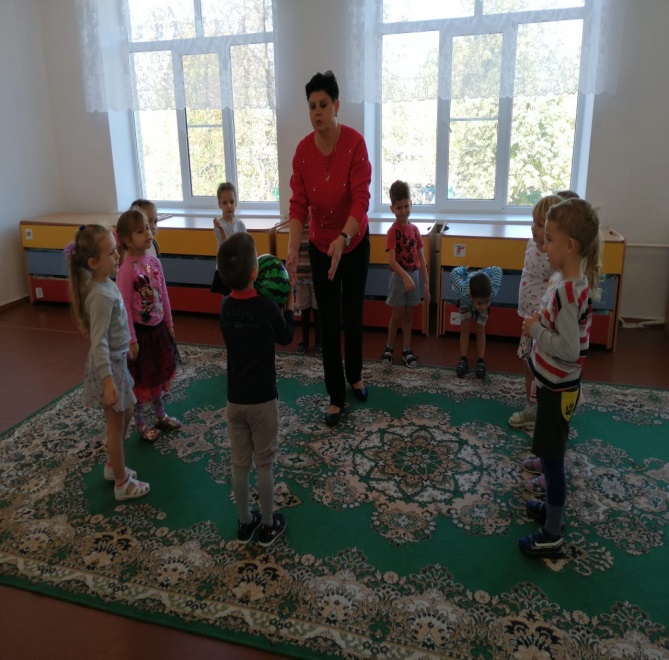 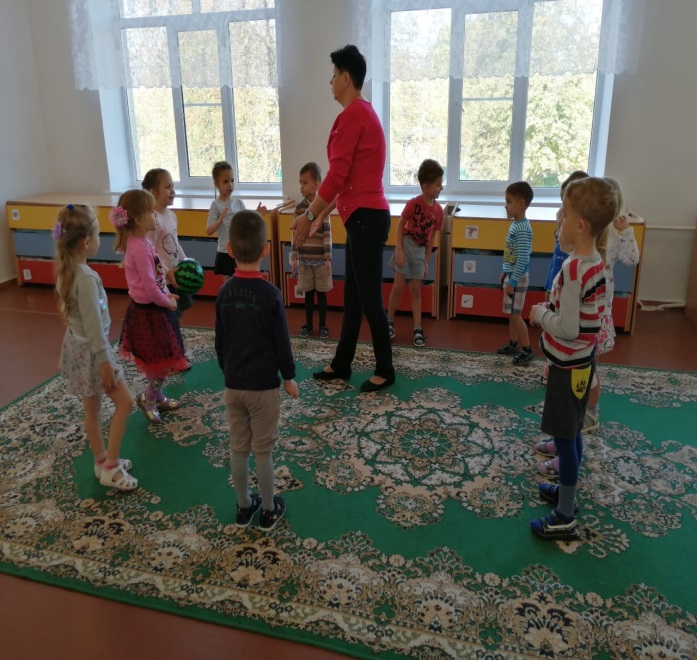 (Дидактическая игра «Скажи наоборот»)Воспитатель: Ребята вы справились со всеми заданиями. Что вам понравилось? Что интересного вы узнали?Дети: ответы детейВоспитатель: Лунтик, ребята, приготовил вам подарок, интересную, увлекательную книгу «Приключения Лунтика и друзей».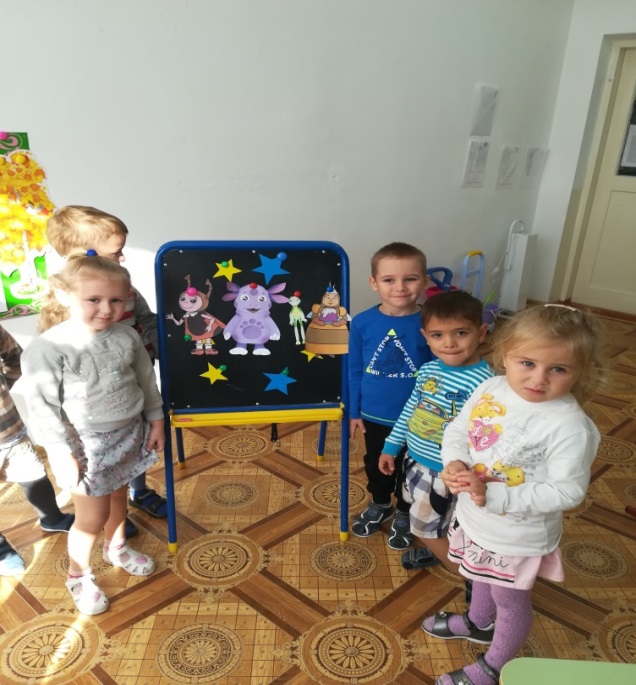 8